MINISTERIO DE JUSTICIA Y SEGURIDAD PÚBLICA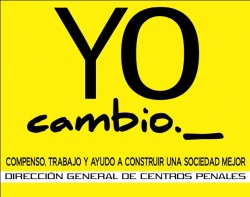 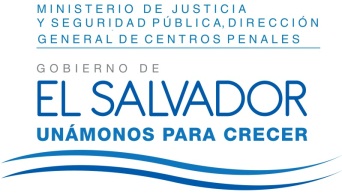 DIRECCIÓN GENERAL DE CENTROS PENALES UNIDAD DE ACCESO A LA INFORMACIÓN PÚBLICA7ª Avenida Norte y Pasaje N° 3 Urbanización Santa Adela Casa N° 1 Sn. Salv.   Tel. 2527-8700Versión publica          UAIP/OIR/375/2017Vista la solicitud del señor XXXXXXXXXXXXXXXXXXXXXXXXXXXXXXX, con Documento Único de Identidad XXXXXXXXXXXXXXXXXXXXXXXXXXXXXXXXXXXXXXXXXX, quien solicita: Situación Jurídica de la imputada XXXXXXXXXXXXXXXXXXXXXXXX, donde se encuentra detenida y a la orden de que juzgado, actualmente se encuentra recluida en el Centro Penitenciario de Cárcel de Mujeres.Con el fin de dar cumplimiento a lo solicitado, conforme a los Arts. 1, 2, 3 lit. “a”, “b”, “j” art. 4 lit. “a”, “b”, “c”, “d”, “e”, “f”, “g”   36 y art. 71 de la Ley de Acceso a la Información Pública, la suscrita RESUELVE Conceder el acceso a la información solicitada según información enviada por la Unidad de Registro y Control Penitenciario se informa art. 69 LAIP.Se informa que a la fecha la señora XXXXXXXXXXXXXXXXXXXXXXXXXX, y según SIPE con el nombre XXXXXXXXXXXXXXXXXXXXXXXXXX, se encuentra recluida en el Centro Preventivo y de Cumplimiento de Penas de Ilopango, procesada a la orden del Juzgado Especializado de Instrucción “A” de San Salvador.Con relación a lo solicitado se brinda, sin la necesidad de acreditar con poder como lo establece el artículo 51 del Reglamento de la Ley de Acceso a la Información Publica, por resolución definitiva NUE 18-A-2016 (MM) del Instituto de Acceso a la Información Pública.Queda expedito el derecho del solicitante de proceder conforme a lo establecido en el art. 82 de la Ley de Acceso a la Información Pública.San Salvador, a las catorce horas con diez minutos del día diecisiete de octubre de dos mil diecisiete.Licda. Marlene Janeth Cardona AndradeOficial de Información 	MJC/fagcRef: NUE 18-A-2016 (MM)